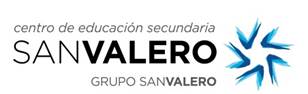 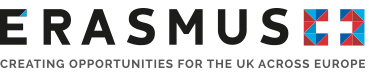 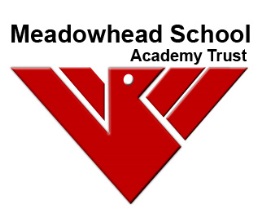 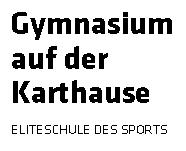 ‘Full STEAM ahead’ – 2nd Transnational Teacher planning visitThursday 20th – Friday 21th September 2018DRAFT PROGRAMME – VERSION 1Delegates from Meadowhead School, Sheffield:Jo Silverwood – Communications and Community Liaison, Erasmus Project ManagerManohar Raju – Deputy HeadteacherJo Bellingham – Head of ArtVincent O’Brien – Science teacherDelegates from Gymnasium auf de Karthause, Koblenz: Mr Dirk Müller – Headteacher (Maths/Physics/Social Studies)Miss Catharina Caesar – Teacher of Maths, Geography and English, Erasmus Coordinator Mrs Dr. Nicole Fielenbach – Teacher of Biology and Chemistry, Head of Biology, Co-    
  			           Coordinator bilingual branch, Coordinator of CertiLingua Label of 
                                                  ExcellenceMrs Antje-Larissa Segel-Samtleben - Teacher of Maths and EnglishDelegates from Fundación San Valero, Zaragoza:Mr Juanjo Luna – Headteacher (Languages)Mr Alex Dobbie Ciordia – Erasmus Project Manager. Ms Ana Duarto - Head of Department of Science teaching subjects in the fields of Industrial Technology and "Physics and Chemistry".Mr Santiago Lerga -  Teacher of Mathematics, Biology & Geology. Former Head of the Educational Innovation Department.Key for colours below: RED – Optional classes that some or all teachers can visit BLACK – For everyonePURPLE – Project planning meeting times.Wednesday, 19th September:Arrival Spanish and English teams  Meet & Greet Koblenz Hbf (time to be announced by Spanish and English teams)Thursday, 20th September:Friday 21th SeptemberTimeActivityRoomstaff8.30-9.00Welcome from HeadteacherConference room (Filmsaal)All9.00 – 9.30Tour of school, introduction to other teachers in staff roomn/aAll9.30-11.15Project planning: Evaluation of Year 1. Each school to present a slide show summary or paper based document summarising their own school staff/student/business/parent feedback from our first year of activities.(Joint evaluation document to be completed and agree on necessary improvements for Y2-3)Conference room (Filmsaal)All11.15 – 11.30Tea/Coffee breakConference room (room: Filmsaal)All11.30-13.05Project planning: Year 2 – Individual school activities. Each team to explain their plans for their ambassador activities in their own schools for 2018-19 leading up to the visit to Germany in summer 2019.Conference room(Filmsaal)All13.05-14.30 LunchChinese restaurant (Kanton)All14.30 – 16.15Erasmus staff meeting: Year 2 – Exchange visit to Germany.German partners to discuss draft itinerary and ideas for this exchange week. All schools to input ideas and agree on daily schedule where possible.Conference room All16.15 onwardsFree timeAll 19.00 Meeting in the city center (Starbucks Löhrcenter), tour of the old townOld town All welcome to attend20.00Dinner in a German restaurant (Kaffeewirtschaft)Old townAll welcome to attendTime ActivityRoomVisiting staff8.40-9:30Parallel sessions:1) German Arts lesson by Alexandra Kaiser 2) bilingual Chemistry or Biology lesson by Nicole Fielenbach 3) bilingual Maths lesson by Patrizia Geisbe 4) Head of school meeting to discuss school management/leadership issues 5) Coordinators meeting (Jo, Cathi and Alex) Project planning: Discussions for improvement to Ready, steady, Go 2019 languages exchange application.Different class rooms – to be announcedAll meet at the conference room and will be picked up for sessionsOffice Dirk MüllerConference room (Filmsaal)Jo BellinghamAna Duato;Vincent O’Brien Santiago LergaDirk Müller; Manohar Raju; Juanjo LunaJo Silverwood; Catharina Caesar (Alexander Strubb); Alex Dobbie Ciordia9:35-10:30Project planning: Ideas from all teachers for joint actitivites/ virtual collaboration of students (etwinning) to ensure cross-country exchange of STEAM knowledge and learning outcomes amongst all ambassadors, and to make this a truly international project.Conference room (Filmsaal)All10.30-10.45Tea/Coffee breakConference roomAll10.45-13.05Project planning meeting: Summarise Finish off any aspects of planning which are still unclear????Conference room All13.05 – 16.00 Free time16.00 onwardsCovered wagon ride through the vineyards in Winningen (Fred Knebel)Farewell dinner in a traditional German winery (Winzerwirtschaft Barz)Meet at train station 16.00, train is 16.06. All??